Aineistopyyntö määräaikais- ja uudelleenarviointeihin
Testauslaboratoriot SFS-EN ISO/IEC 17025:2017Tämä lomake liitteineen palautetaan kohtien 1 ja 2 harmaat kentät täytettynä viimeistään 3 viikkoa ennen arvioinnin ajankohtaa (mutta kuitenkin aikaisintaan 2 kk ennen arviointia).MUUTOKSET TOIMINNASSATiedot oleellisista muutoksista toiminnassa ja asiakaskunnassa. Oleellisia muutoksia ovat toiminnan oikeudellisessa, kaupallisessa tai organisatorisessa asemassa sekä organisaation johdossa ja vastuuhenkilöissä tapahtuvat muutokset. Lisäksi oleellisia muutoksia ovat henkilöstön, laitteiston ja sen ohjelmistojen, tilojen, kalibrointien tai menettelytapojen muutokset. Huom. menetelmämuutosten tarkemmat tiedot toimitetaan liiteluettelon liitteessä 3 (myös koskien sellaisia menetelmämuutoksia, jotka eivät muuta pätevyysaluetta).Mukautuvan pätevyysalueen muutokset ilmoitetaan liiteluettelon liitteessä 15.Esitykset pätevyysalueen mahdollisista laajennuksista, supistuksista tai muutoksista:Tiedot laajennuksista ja muista pätevyysalueen muutoksista täytetään alla oleviin taulukoihin 1–3. 
Huom. merkittävien laajennusten arviointi ei välttämättä mahdu yllä mainitun arviointipäivän ohjelmaan, vaan siitä sovitaan tapauskohtaisesti. Taulukko 1. Pätevyysalueen laajennuksetTaulukko 2. Pätevyysalueen muutokset/päivityksetTaulukko 3. Pätevyysalueen supistuksetMUU ARVIOINTI Mikäli haluatte akkreditointiin liittyvän arvioinnin ohella/sijaan muuta arviointia, valitkaa haluamanne vaihtoehto.Haemme arviointia	Kansalliseen lainsäädäntöön perustuvaa toimintaa varten, määritelkää toiminta ja vastaava kansallinen lainsäädäntö 		Muu arviointi, määritelkää, mikä 	Testauslaboratorion edustajaLIITELUETTELOPääarvioijalle toimitetaan kaikki alla lueteltu materiaali.Tekniselle arvioijalle toimitetaan hänen arviointialueeseensa liittyen alla olevan liiteluettelon mukaiset aineistot, lukuun ottamatta liitettä 6 (Johdon katselmukset) sekä sisäisten auditointien osalta ainoastaan kyseisen arviointialueen raportit (liite 5).Täytetty aineistopyyntölomake toimitetaan sekä pääarvioijalle että teknisille arvoijille. Tallenna lomake nimellä: TXXX aineisto vvvv.docx, jossa vvvv= arvioinnin vuosi.Tiedot toiminnan teknisistä vastuuhenkilöistä muutoksineenRiskien ja mahdollisuuksien hallinta	Tieto riskien ja mahdollisuuksien hallintaan liittyvistä keskeisistä prosesseistaTunnistetut ja analysoidut riskit ja mahdollisuudetPätevyysalueen laajennukset, supistukset ja muutoksetPätevyysalueen laajennuksiin ja muutoksiin liittyvät menetelmäohjeet sekä yhteenvedot ja johtopäätökset verifioinneista ja/tai validoinneista ja vertailumittaustuloksista. Huom. täytä tiedot näistä muutoksista myös taulukoihin 1-3.Lisäksi tieto muista menetelmiin ja laitteisiin liittyvistä muutoksista mm.muutokset menetelmissä esim. kittimuutokset matriisimuutokset/-laajennukset, kun on otettu käyttöön uusia matriisejalaitemuutoksetJohtamisjärjestelmän asiakirjatToimintaa kuvaavan johtamisjärjestelmän ja teknisen toiminnan dokumentaatio oleellisilta osin (tekninen dokumentaatio jaoteltuna arvioitavien toimialueiden mukaisesti) kuten johtamisjärjestelmän kuvaus (toimintakäsikirja/laatukäsikirja)toimintaohjeet/menettelytapaohjeetmenetelmäohjeet ja luettelo menetelmäohjeista näytteenotto-ohjeetkuvaus mukautuvan pätevyysalueen periaatteista Auditoinnit Sisäisen auditoinnin suunnitelma ja auditointiraportit. Pääarvioijan aineistoon liitetään kaikki auditointiraportit ja teknisen arvioijan aineistoon ko. toimialueen auditointiraportit (edellisen arvioinnin jälkeiset raportit).Johdon katselmuksetLaboratorion johdon katselmuksen pöytäkirjat. Johdon katselmuksen pöytäkirjat pyydetään liittämään ainoastaan pääarvioijan aineistoon (edellisen arvioinnin jälkeiset pöytäkirjat).Akkreditointiin viittaaminen Uudet esitteet ja muu vastaava materiaali, jossa on viitattu akkreditointiin tai käytetty akkreditointitunnusta. Internetissä julkaistusta aineistosta riittää tieto www-osoitteesta.Pätevyyden hallinta, osaamisen kehittäminen ja ylläpito (esim. pätevyyden ylläpito) Selvitys henkilöstön pätevyyden hallinnasta kuten perehdytyksen, koulutuksen ja pätevyyden seurannan (monitorointi) suunnitelmista ja toteutumisestaAsiakaspalveluTärkeimmät asiakasryhmät Tiedot analytiikkaan ja menetelmiin liittyvästä lainsäädännöstä sekä toimintaan liittyvistä viranomaisvaatimuksista, jotka laboratorio huomioi toiminnassaan Mikäli laboratorio palvelee viranomaisvalvontaa, tiedot minkälaisiin viranomaistarpeisiin menetelmiä käytetään Edellä mainittuihin liittyvät mahdolliset muutokset Testausmäärät ja selosteetEsimerkkejä testausselosteista / tulosten raportointitavoista liitteineen pätevyysalueen kaikilta osa-alueilta Suoritettujen pätevyysalueessa olevien testausten lukumäärä menetelmittäin vuositasolla / tietyllä ajanjaksolla (kk/vuosi–kk/vuosi)Annettujen testausselosteiden kokonaismäärä em. ajanjaksollaAkkreditoituna annettujen testausselosteiden määrä em. ajanjaksollaLaadunvarmistusSelvitys laadunvarmistuksen periaatteiden toteutumisesta (vrt. FINAS Arviointiperiaate A2)Laadunvarmistusohjelma eli pidemmän ajanjakson laadunvarmistussuunnitelma ja vuosisuunnitelmat Ulkoisten vertailumittausten tulosten yhteenvedot johtopäätöksineen Pidemmän ajan vertailumittaustulosten trendiseurantaTiedot, millä menetelmillä ja matriiseilla on osallistuttu vertailumittauksiin, kun menetelmiä ja matriiseja on useita samalle analyysille KalibrointiKalibrointiohjelma mukaan lukien tiedot sisäisistä kalibroinneista (mille suureille on sisäisillä kalibroinneilla varmistettu metrologinen jäljitettävyys)Menetelmäohjeet sisäisten kalibrointien tekemiseksiMittausepävarmuusTestausmenetelmien mittausepävarmuuslaskelmat/-arviot Seuraavat aineistot toimitetaan tarvittaessa:Listaus käytössä olevista standardiversioista ja/tai analyyteistä (jos pätevyysalueessa)Jos laboratorion akkreditoidussa pätevyysalueessa menetelmäviitteenä olevat standardit esitetään ilman vuosilukua / kattaa kaikki voimassa olevat versiot, laboratorion on toimitettava tarkka listaus käytössä olevista versioista tämän aineistopyynnön yhteydessä.Jos laboratorion pätevyysalueessa testityyppinä on mainittu analyyttien määrä (lukumäärä suluissa), laboratorion on toimitettava tarkka listaus analyyteistä.Mukautuva pätevyysalue (jos pätevyysalueessa)	Tiedot mukautuvasta pätevyysalueesta ja sen käytöstä (vrt. FINAS Arviointiperiaate A3)Tiedot mukautuvan pätevyysalueen menetelmistä Yksityiskohtainen lista, josta käy ilmi testattava materiaali/tuote, testityyppi ja testausmenetelmä Selvitys mukautuvan pätevyysalueen menetelmien käytöstä: ajanjakso (alkaen edellisestä arvioinnista), matriisi, testityyppi, testausmenetelmä, käyttöönoton päivämääräMuutoksiin liittyvä dokumentaatio kuten validointi-/verifiointiraportitAnnettujen testausselosteiden lukumäärä koskien uusia laajennuksia mukautuvan pätevyysalueen sisällä Mukautuvan pätevyysalueen menetelmien vertailumittausten tulokset ja trendiseurannatKenttätestaus (Tiedot toimitetaan, jos arvioinnin yhteydessä on sovittu tehtäväksi kenttäseuranta) Aineistot: aikataulu, paikka, testaaja/mittaaja, yhteyshenkilö Testaus-/mittaussuunnitelma ja siihen liittyvät menetelmäohjeet sekä mahdolliset pöytäkirjapohjattestaajien/mittaajien pätevyyteen liittyvät tiedot (esim. pätevyysselvitykset, CV:t)Selvitys kohteessa tarvittavista turvavälineistä ja niiden saatavuudesta sekä mahdollisesta työturvallisuuskortin tai henkilökortin tarpeesta. Lähtökohtaisesti testausorganisaation tulee varmistaa, että kohteessa on arvioijalle tarvittavat turvavarusteet.Ilmoitetun laitoksen toiminta: (Jos ilmoitetun laitoksen toimintaa)Toiminnanharjoittajan vuosiraportti viranomaiselleTietojärjestelmän arviointi 	(Tiedot toimitetaan FINASin erillisestä pyynnöstä)Selvitys tietojärjestelmään liittyvästä ylläpidosta mukaan lukien alihankinta Tietojärjestelmiin liittyvä dokumentaatio ja ohjeistus Verkkokuva Tietoturvastrategia, salasanapolitiikka, virustorjunta, varmistukset/palautukset Henkilökunnan perehdytys/osaamisen ylläpito Mahdollinen muu dokumentaatioAineistot mahdolliseen kansalliseen lainsäädäntöön perustuvan toiminnan arviointiin tai	muuhun arviointiin tätä liiteluetteloa soveltaen 
(Jos haette arviointia kohdan 2 Muu arviointi mukaan)4.   AINEISTON TOIMITUS EKSTRANETTIINJokaiselle arvioijalle toimitetaan oma zip-tiedosto, joka sisältää liiteluettelon numeroinnin mukaisesti kansioidun aineiston, ks. kuva alla. Zip- tiedoston nimessä on oltava akkreditointitunnus, esim. Txxx kemia.zip, Txxx johtamisjärjestelmä.zip. Ethän muuta liitenumerointia.Pakatun tiedoston on oltava .zip-muotoa, muita pakkausmuotoja kuten .rar tai .7z ei saa käyttää. Zip-tiedostojen koko on säilytettävä kohtuullisena, mielellään alle 50 Mt per zip. Materiaali järjestetään aineistopyynnön liiteluettelon mukaisiin alikansioihin. Alikansioissa tulee olla omia alikansiotasoja maksimissaan yksi ja kansioiden sekä tiedostojen nimet olisi toivottavaa pitää lyhyinä, jotta zip-tiedostojen purkamisessa ei tule ongelmia.Lyhyt Ekstranet-ohje:Siirry Dokumentit -välilehdelle ja paina "Tuo uusia dokumentteja" -painiketta. Valitse listasta kansio johon haluat tallentaa tiedoston. Organisaatiosi akkreditointitunnuksella nimetyn kansion alla on alikansioita (alla esimerkki):TXXX YhteisetTXXX Asiakas-FINASTXXX KemiaTXXX MikrobiologiaTXXX NäytteenottoAsiakas-FINAS -kansioon tallennetaan pääarvioijan materiaali. Teknisten arvioijien aineistot tallennetaan kunkin arviointialueen mukaan nimettyyn kansioon kuten esimerkiksi Kemian tekniselle arvioijalle "TXXX Kemia" kansioon jne. Yhteiset-kansioon on mahdollista tallentaa kaikille arvioijille yhteinen materiaali. Yhteiset -kansioon tallennetaan myös mahdolliset korjaavat toimenpiteet. Asiakkaalla on oikeudet kaikkiin kansioihin. Tekniset arvioijat näkevät vain oman arviointialueensa kansion sekä Yhteiset-kansion sisällön.Aineistotyypiksi valitaan Asiakkaan aineisto.Tarvittaessa Ekstranettiin voi tallentaa myös muita kuin zip-tiedostoja yksittäin (.docx, .pdf, .xlsx jne).Lisää Ekstranet-ohjeita sekä ohjevideoita: https://www.finas.fi/Tietoa/Sivut/ohjeet.aspxOn tärkeää, että ilmoitatte meille sähköpostitse osoitteeseen akkreditointi@finas.fi, kun aineisto on viety Ekstranettiin.Ongelmatilanteissa olkaa yhteydessä akkreditointi@finas.fi  Kiitos!TestauslaboratorioLaboratorion nimiAkkreditointitunnusTxxxTulevan arvioinnin ajankohtapp.kk.vvvvKirjaa muutokset tähänPÄTEVYYSALUEEN LAAJENNUKSET, esimerkiksi uudet menetelmät ja/tai matriisit 
(lisätkää rivejä tarvittaessa).
Huom. Myös kieliversiot.PÄTEVYYSALUEEN LAAJENNUKSET, esimerkiksi uudet menetelmät ja/tai matriisit 
(lisätkää rivejä tarvittaessa).
Huom. Myös kieliversiot.PÄTEVYYSALUEEN LAAJENNUKSET, esimerkiksi uudet menetelmät ja/tai matriisit 
(lisätkää rivejä tarvittaessa).
Huom. Myös kieliversiot.PÄTEVYYSALUEEN LAAJENNUKSET, esimerkiksi uudet menetelmät ja/tai matriisit 
(lisätkää rivejä tarvittaessa).
Huom. Myös kieliversiot.PÄTEVYYSALUEEN LAAJENNUKSET, esimerkiksi uudet menetelmät ja/tai matriisit 
(lisätkää rivejä tarvittaessa).
Huom. Myös kieliversiot.Testausala 
(Tutkimus-/erikoisala)Testattava materiaali/tuote
Testattava komponentti / parametri /ominaisuus Testausmenetelmä / standardi / tekniikkaToimipisteField of testing 
(Research/Speciality area)Material, product testedComponent / parameter / characteristic testedTest method / standard specification / techniquesSiteEsimerkki:
Elintarviketestaus, Kemia, Gravimetriset menetelmät, (tai muu yksilöivä tarkenne)
Testing of food, Chemistry, gravimetric Esimerkki:
Yhdistelmäelintarvikkeet
Multi component foodsEsimerkki:Kosteus
MoistureEsimerkki:NMKL 169:2002
NMKL 169:2012Esimerkki:Helsinki MUUTOKSET/PÄIVITYKSET PÄTEVYYSALUEEN MENETELMIIN, esimerkiksi standardiversioiden muutokset (lisätkää rivejä tarvittaessa). Korosta muuttuneet kohdat.
Huom. Myös kieliversiot.MUUTOKSET/PÄIVITYKSET PÄTEVYYSALUEEN MENETELMIIN, esimerkiksi standardiversioiden muutokset (lisätkää rivejä tarvittaessa). Korosta muuttuneet kohdat.
Huom. Myös kieliversiot.MUUTOKSET/PÄIVITYKSET PÄTEVYYSALUEEN MENETELMIIN, esimerkiksi standardiversioiden muutokset (lisätkää rivejä tarvittaessa). Korosta muuttuneet kohdat.
Huom. Myös kieliversiot.MUUTOKSET/PÄIVITYKSET PÄTEVYYSALUEEN MENETELMIIN, esimerkiksi standardiversioiden muutokset (lisätkää rivejä tarvittaessa). Korosta muuttuneet kohdat.
Huom. Myös kieliversiot.MUUTOKSET/PÄIVITYKSET PÄTEVYYSALUEEN MENETELMIIN, esimerkiksi standardiversioiden muutokset (lisätkää rivejä tarvittaessa). Korosta muuttuneet kohdat.
Huom. Myös kieliversiot.Testausala 
(Tutkimus-/erikoisala)Testattava materiaali/tuote
Testattava komponentti / parametri /ominaisuus Testausmenetelmä / standardi / tekniikkaToimipisteField of testing 
(Research/Speciality area)Material, product testedComponent / parameter / characteristic testedTest method / standard specification / techniquesSiteEsimerkki:
Elintarviketestaus, Kemia, Gravimetriset menetelmät, (tai muu yksilöivä tarkenne)
Testing of food, Chemistry, gravimetric Esimerkki:
Yhdistelmäelintarvikkeet
Multi component foodsEsimerkki:Kosteus
MoistureEsimerkki:NMKL 169:1998PÄIVITETÄÄNNMKL 169:2002Esimerkki:Helsinki SUPISTUKSET PÄTEVYYSALUEEN MENETELMIIN (lisätkää rivejä tarvittaessa)SUPISTUKSET PÄTEVYYSALUEEN MENETELMIIN (lisätkää rivejä tarvittaessa)SUPISTUKSET PÄTEVYYSALUEEN MENETELMIIN (lisätkää rivejä tarvittaessa)SUPISTUKSET PÄTEVYYSALUEEN MENETELMIIN (lisätkää rivejä tarvittaessa)SUPISTUKSET PÄTEVYYSALUEEN MENETELMIIN (lisätkää rivejä tarvittaessa)Testausala 
(Tutkimus-/erikoisala)Testattava materiaali/tuote
Testattava komponentti / parametri /ominaisuus Testausmenetelmä / standardi / tekniikkaToimipisteField of testing 
(Research/Speciality area)Material, product testedComponent / parameter / characteristic testedTest method / standard specification / techniquesSiteEsimerkki:
Elintarviketestaus, Kemia, Gravimetriset menetelmät, (tai muu yksilöivä tarkenne)
Testing of food, Chemistry, gravimetric Esimerkki:
Yhdistelmäelintarvikkeet
Multi component foodsEsimerkki:Kosteus
MoistureEsimerkki:NMKL 169:2002POISTETAANEsimerkki:Helsinki Nimi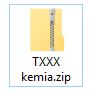 →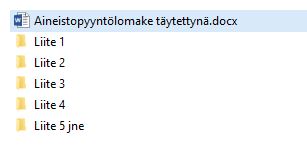 